2017-2018 Conference ApplicationApplication is due by: _December 20th by 3pm_____with a deposit check of $__75_.The 2018 State FFA Convention is April 21st - April 25th in Anaheim, CAThe cost to attend State Convention this year is $450, this includes hotel, transportation and registration which includes an evening at California Adventure Disneyland! After your deposit you will owe $375, which will be due March 30th. We will have fundraisers throughout the spring semester that you may choose to participate in to work off you remaining payment.Name: _______________________________________________________ Shirt Size: _____________________Address:________________________________________ City: ______________________Zip Code: ________Phone Number: ____________________	Cell Phone Number: _________________________Grade:________________ GPA:_________ 	Highest Degree Earned: _____________________________I would like to attend State FFA Convention because: (check at least one to be considered)Agriculture classes you are enrolled in for this year & Ag classes you are signing up for next year:  What are your top five FFA activities? 		What are your top three community and or school activities? If you have none, leave blank___________________________________________________________________________________________________________________________________________________________________________________________________________________________Have you attended the Greenhand Conference? 			 _____yes 	______noHave you attended the Made for Excellence Conference? 		_____yes 	_____ noHave you attended the Advanced Leadership Academy?		____ yes 	______noHave you attended the State FFA Convention?			 ____yes 	______noHave you attended the National FFA Convention?			____yes	______noWhy do you think that you should be selected to attend this conference?I understand that the selection process for attendants to this conference will be based on this application, participation in FFA activities, SAE, academic performance/attendance, etc.  I also understand that if I am selected to go this conference, I will abide by the set rules, and will be responsible for any costs. In the event that I choose not to attend (without significant notice), I am responsible for the entire registration cost of the conference. _________________________________________		___________________________________Student Signature						Parent Signature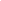  I’m getting my State Degree this year I am a Sub Committee Chair or Committee Chair I applied for Nom Com/ State Office I would like to be a delegate I am competing in a Speaking Contest (Contest:_______________) I applied for State Band/Choir/Talent Activity Name:Level (Chapter, Section, Region, State, National)